Электронная Форма паспорта воинского захороненияВид объектаБратская могилаНаименование объектаВоинское захоронениеФото (общий вид)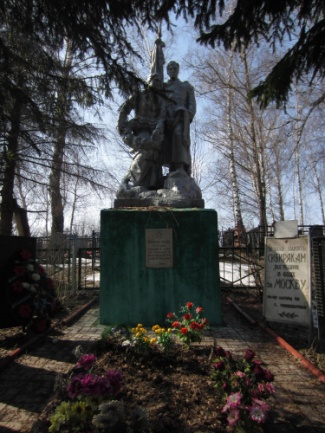 Место расположенияМ.о.Рузский район д.СкирмановоКоординаты G-84Широта 55˚56  ΄ 17. 56  ̋N(55.938211)Долгота: 36 ˚21 ̕ 38.59  ̋Е(36.36072)  Карта схемаМаршрут движения автобусов и ж/д транспорта От г.Руза до д.СкирмановоПериод боевых действий в районе местонахождения мемориала  и нумерация воинских частей1941-1942годАдминистративная принадлежностьмуниципальнаяТипология принадлежности Количество захороненных с учетом записей в ОБДКоличество захороненных с учетом записей в ОБДПервичное захоронение (№ акта), номер захоронения в ВМЦ№46Перезахоронение (№ акта)количество  человек, откуда, когда -Дозахоронение (№ акта)количество  человек, откуда, когда-Известных                                                                            104Известных                                                                            104Неизвестных 189Дата установки объекта Собственник (балансодержатель)Администрация с/поселения ВолковскоеОрганизация (учреждение), ответственная за содержание объекта АдминистрацияКраткое описание Характеристика технического состояния удовлетворительноеДополнительная информацияДата составления паспорта 04.10.2013г